Ansökan för lastbil - APMT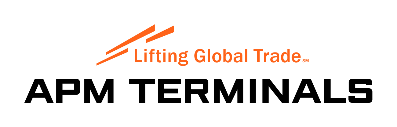         för att hämta/lämna import/exportgods/tomma enheteri Gate 3 & 4Genom ifyllande av detta dokument, så kommer dina personuppgifter att behandlas av Göteborgs Hamn. Utförligare information om hur vi hanterar dina personuppgifter i enlighet med Dataskyddsförordningen finns på www.goteborgshamn.se.Följande Kriterier måste uppfyllas för att erhålla ett passerkort:Fullständigt ifylld ansökanGenomförd trafikinformation/Safety Induction, vilket görs på Port Entry Göteborgs hamn i samband med att du hämtar permanentkort. Alternativt kan den göras på telefonen med appen ”Visitor HSSE”.Skicka ansökan via epost till passerkort@portgot.se.FöretagOrganisationsnrPostadressPostnr, postortTelefonnre-mailadressNamn på kontaktperson för ’dagliga frågor’ (1 pers/ftg)  Vi söker passerkort för nedanstående personerVi söker passerkort för nedanstående personerVi söker passerkort för nedanstående personerVi söker passerkort för nedanstående personerVi söker passerkort för nedanstående personerKortanvändareIDnr / PersonnrTelefonnrIfylles av Avarn